*živilo iz ekološke/lokalne pridelaveV primeru, da ni mogoče zagotoviti ustreznih živil, si pridržujemo pravico do spremembe jedilnika.Jedi lahko vsebujejo snovi ali proizvode, ki povzročajo alergije ali preobčutljivosti, ki so navedeni v Uredbi 1169/2011/EU – priloga II (objavljeno na oglasni deski pred jedilnico). DOBER TEK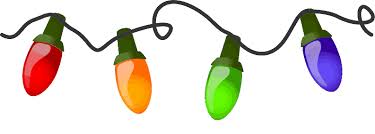 *živilo iz ekološke/lokalne pridelaveV primeru, da ni mogoče zagotoviti ustreznih živil, si pridržujemo pravico do spremembe jedilnika.Jedi lahko vsebujejo snovi ali proizvode, ki povzročajo alergije ali preobčutljivosti, ki so navedeni v Uredbi 1169/2011/EU – priloga II (objavljeno na oglasni deski pred jedilnico). DOBER TEKJEDILNIK 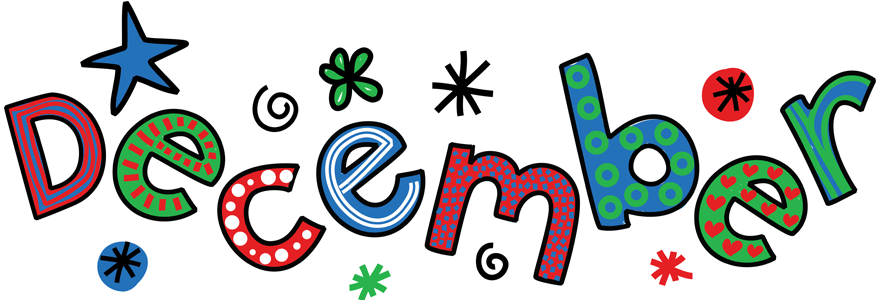 *živilo iz ekološke/lokalne pridelaveV primeru, da ni mogoče zagotoviti ustreznih živil, si pridržujemo pravico do spremembe jedilnika.Jedi lahko vsebujejo snovi ali proizvode, ki povzročajo alergije ali preobčutljivosti, ki so navedeni v Uredbi 1169/2011/EU – priloga II (objavljeno na oglasni deski pred jedilnico).DOBER TEKJEDILNIK *živilo iz ekološke/lokalne pridelaveV primeru, da ni mogoče zagotoviti ustreznih živil, si pridržujemo pravico do spremembe jedilnika.Jedi lahko vsebujejo snovi ali proizvode, ki povzročajo alergije ali preobčutljivosti, ki so navedeni v Uredbi 1169/2011/EU – priloga II (objavljeno na oglasni deski pred jedilnico).DOBER TEK 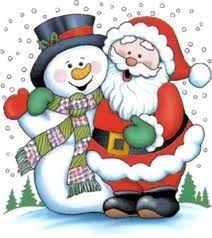 VESEL BOŽIČ TER SREČNO NOVO LETOJEDILNIKPONEDELJEK, 2. 12. 2019MALICA: pica, nesladkani zeliščni čaj (gluten, laktoza) - PREDLAGAL 7. AKOSILO: *segedin golaž s svinjskim mesom, krompir v kosih, čokoladni puding, kaki vanilija (gluten, laktoza)TOREK, 3. 12. 2019MALICA: pirin kruh, *domače maslo *domači med, žitna kava z *mlekom, sadje (gluten, laktoza)KOSILO: grahova kremna juha, puranji zrezek v gobovi omaki, kus kus, mešana solata (gluten, laktoza)                                                        SREDA, 4. 12. 2019MALICA: hamburger bombeta, posebna salama z zelenjavo, sveža zelenjava, razredčeni 100 % sadni sok (gluten)SHEMA ŠOLSKEGA SADJA: 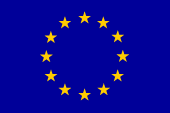 KOSILO: prekmurski bograč, kruh, domači jabolčni štrudelj (gluten, laktoza, jajca)ČETRTEK, 5. 12. 2019MALICA: *domač polnozrnati kruh, tunin namaz, nesladkani sadni čaj, mandarina  (gluten, laktoza, ribe)               KOSILO: *domača goveja juha z rezanci, kmečki svaljki, govedina stroganov, sestavljena solata (gluten, jajca)PETEK, 6. 12. 2019MALICA: sirov burek, navadni tekoči jogurt (gluten, laktoza, jajca) - PREDLAGAL 8. A in 8. BKOSILO: bučna juha s kroglicami, *file postrvi s semeni, krompirjeva solata s porom (gluten, laktoza, ribe) - PREDLAGAL 8. A, 8. BJEDILNIKPONEDELJEK, 9. 12. 2019MALICA: pšenični zdrob na mleku s kakavovim posipom, banana (gluten, laktoza)KOSILO: fižolova kremna juha s kruhovimi kockami, rižota s piščančjim mesom in zelenjavo, mešana solata (gluten, laktoza) - PREDLAGAL 6. CTOREK, 10. 12. 2019MALICA: koruzna žemlja, suha salama, *kislo zelje, nesladkani planinski čaj z limono (gluten) - PREDLAGAL 7. A, 8. A, 8. BKOSILO: goveja juha z ribano kašo, čebulna bržola, kruhovi cmoki, zelena solata s fižolom in rukolo (gluten, jajca)KOSILO: goveja juha z ribano kašo, čebulna bržola, kruhovi cmoki, zelena solata s fižolom in rukolo (gluten, jajca)SREDA, 11. 12. 2019MALICA: *domači mešani kruh, kisla smetana, *borovničev džem, bela kava (gluten, laktoza)SHEMA ŠOLSKEGA SADJA: KOSILO: Vipavska jota, čokoladna rezina, napitek (gluten, laktoza, jajca)ČETRTEK, 12. 12. 2019MALICA: hot-dog štručka, hrenovka, gorčica, 100 % razredčeni sadni sok (gluten, gorčično seme) - PREDLAGAL 7. A, 6. CKOSILO: paradižnikova juha z rižem, pečene piščančje kračke, mlinci, zelena solata (gluten, jajca)PETEK, 13. 12. 2019MALICA: polnozrnati rogljič, SLIM FIT napitek (gluten, laktoza, jajca)KOSILO: minjon juha s korenčkom, sirovi tortelini, smetanova omaka, sestavljena solata (gluten, jajca, laktoza) PONEDELJEK, 16. 12. 2019MALICA: osje gnezdo, *bela kava, mandarina (gluten, laktoza, jajca)KOSILO: goveji golaž, široki rezanci z drobtinami, sestavljena solata (gluten, jajca)TOREK, 17. 12. 2019MALICA: ovseni kruh, zeliščni namaz, puranja prsa, nesladkani hibiskus čaj (gluten, laktoza)KOSILO: pečenica, *bujta repa, pire krompir, sadje (laktoza)SREDA, 18. 12. 2019MALICA: vegi sendvič, razredčeni 100 % sadni sok (gluten, laktoza)SHEMA ŠOLSKEGA SADJA: 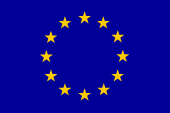 KOSILO: zelenjavna mineštra, jagodni cmoki, mešani kompot (gluten, jajca)ČETRTEK, 19. 12. 2019MALICA: *domača granola, navadni tekoči jogurt, banana (gluten, laktoza)KOSILO: goveja juha z vlivanci, ocvrt piščančji medaljon po dunajsko, francoska solata (gluten, jajca)PETEK, 20. 12. 2019MALICA: graham kruh, *domače maslo, *domača marmelada, nesladkani zeliščni čaj, sadje (gluten, laktoza)KOSILO: kremna porova juha, pleskavice, džuveč riž, zelena solata s korenčkom (laktoza)PONEDELJEK, 23. 12. 2019 MALICA: copatek iz krušne peči, mortadela, kislo zelje, nesladkan čaj iz hibiskusovih vršičkov (gluten) KOSILO: zelenjavna kremna juha, puranji zrezek v smetanovi omaki, pečen krompir, sestavljena solata (gluten, laktoza)TOREK, 24. 12. 2019 MALICA: slanik, *sadni jogurt kmetije Podpečan, božično presenečenje (gluten, laktoza)KOSILO: špageti, omaka po bolonjsko, rdeča pesa (gluten, jajca) – PREDLAGAL 6.CKOSILO: špageti, omaka po bolonjsko, rdeča pesa (gluten, jajca) – PREDLAGAL 6.C